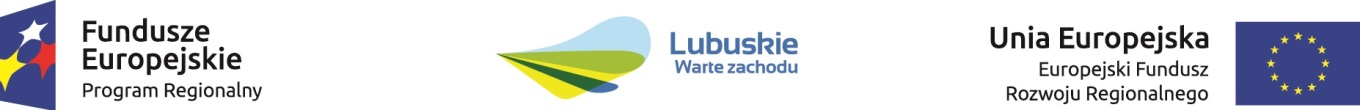 				Zielona Góra , 27.10.2021 r. OR.273.11.2021Dotyczy: Postępowania o udzielenie zamówienia prowadzonego w trybie podstawowym pn. „Przeprowadzenie  szkolenia dla nauczycieli Centrum Kształcenia  Zawodowego 
i Ustawicznego w Sulechowie”Zamawiający – Powiat Zielonogórski, na podstawie art. 253 ustawy z dnia 11 września 
2019 r. Prawo zamówień publicznych (Dz.U. 2021 r. poz 1129 ze zm.) informuje, że 
w przedmiotowym postępowaniu wybrano najkorzystniejsza ofertę złożoną przez Wykonawcę:Strefa Rozwoju Danuta Rynkiewicz ul. Emilii Plater 1A/53, 05-500 Piasecznoz ceną oferty 4 900,00 zł zgodą z wymaganiami Zamawiającego.Uzasadnienie wyboru najkorzystniejszej oferty:Po zbadaniu oferty złożonej przez ww. Wykonawcę, Komisja przetargowa stwierdziła, że:Oferta jest ważna i nie podlega odrzuceniu.W wyniku oceny ofert, dokonanej na podstawie przyjętych kryteriów oceny ofert tj:Cena  – 60%Okres realizacji – 40 %ww. Wykonawca uzyskał najkorzystniejszy bilans przyznanaych punktów we wszystkich kryteriach oceny ofert.W postępowaniu nie odrzucono ofert.Zamawiający informuje, że Zawiadomienie o wyborze najkorzystniejszej oferty zostanie przekazane (przesłane) wszyskim Wykonawcom, którzy złozyli oferty – pocztą elektroniczną na adres wskazany w ofercie Wykonawcy.Zgodnie z art. 308 ust 2 ustawy Pzp Zamawiajacy zawrze umowę po 02.11.2021 r. Zamawiający dopuszcza zawarcie umowy w drodze korespondencyjnej.Środki ochrony prawnej jakie przysługują wykonawcy, uczestnikowi konkursu oraz innemu podmiotowi znajdują się w Dziale IX ustawy Pzp .Uwaga:Wykonawca przed zawarciem umowy zobowiązany jest do dopełnienia formalności,
 o których mowa w Dziale XIX SWZ.                                                                                          Z poważaniemZamawiający wzywa do potwierdzenia odebrania czytelnego pisma poczta elektroniczną na adres: zamowienia@powiat-zielonogorski.pl. W przypadku braku potwierdzenia Zamawiający uzna, iż pismo  zostało odebrane i że jest czytelne. ZAWIADOMIENIE O WYBORZE NAJKORZYSTNIEJSZEJ OFERTYINFORMACJA DOATYCZĄCA WYKONAWCÓW KTÓRZY ZŁOZYLI OFERTY( zgodnie z art. 253 ust 1Pzp)Nr ofertyWykonawcaPunktacja uzyskana w kryterium:Cena : 60 % Okres realizacji– 40 %1Business MastersCentrum Edukacji Jadwiga Drzewoszul. Grabowa 895-200 PabianiceCena :  50,83 pktOkres realizacji : 40,00 pktRAZEM: 90,83  pkt2Strefa RozwojuDanuta Rynkiewiczul. Emilii Plater 1A/5305-500 PiasecznoCena : 60,00  pkt Okres realizacji: 40,00 pktRAZEM: 100,00 pktTERMIN I MIEJSCE ZAWARCIA UMOWY